Publicado en Madrid el 17/01/2024 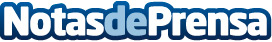 Stent: el salvavidas del corazón, según el profesor de cardiología, doctor Manuel de la PeñaSegún la Organización Mundial de la Salud (OMS), cada cinco segundos se produce un infarto de miocardio en el mundo y el 30% de los afectados por infarto no llegan con vida al hospitalDatos de contacto:COMUNICAECOMUNICAE914118090Nota de prensa publicada en: https://www.notasdeprensa.es/stent-el-salvavidas-del-corazon-segun-el Categorias: Nacional Medicina Madrid Servicios médicos http://www.notasdeprensa.es